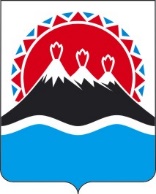 П О С Т А Н О В Л Е Н И ЕПРАВИТЕЛЬСТВАКАМЧАТСКОГО КРАЯ[Дата регистрации] № [Номер документа]г. Петропавловск-КамчатскийПРАВИТЕЛЬСТВО ПОСТАНОВЛЯЕТ:1.  Внести в постановление Правительства Камчатского края от 23.03.2021 № 101-П «Об утверждении Положения о мерах поддержки лиц, проходящих целевое обучение, включаемых в договоры о целевом обучении» следующие изменения:1) преамбулу изложить в следующей редакции:«В соответствии с Федеральным законом от 29.12.2012 № 273-ФЗ                        «Об образовании в Российской Федерации», постановлением Правительства Российской Федерации от 13.10.2020 № 1681 «О целевом обучении по образовательным программам среднего профессионального и высшего образования»ПРАВИТЕЛЬСТВО ПОСТАНОВЛЯЕТ:»;2) постановляющую часть изложить в следующей редакции:«1. Утвердить Положение о мерах поддержки лиц, проходящих целевое обучение, включаемых в договоры о целевом обучении, согласно приложению к настоящему постановлению.2. Настоящее постановление вступает в силу после дня его официального опубликования.»;3) приложение изложить в редакции согласно приложению к настоящему постановлению.2. Настоящее постановление вступает в силу после дня его официального опубликования.[горизонтальный штамп подписи 1]Приложение к постановлению Правительства Камчатского краяот [Дата регистрации] № [Номер документа]«Приложение к постановлению Правительства Камчатского краяот 23.03.2021 № 101-ППоложениео мерах поддержки лиц, проходящих целевое обучение, включаемых в договоры о целевом обучении1. Общие положения1. Настоящее Положение определяет меры поддержки лиц, проходящих целевое обучение по программам среднего профессионального и высшего образования в федеральных государственных образовательных организациях и образовательных организациях субъектов Российской Федерации, включаемые в договоры о целевом обучении (далее - меры поддержки).	Настоящее Положение не распространяется на правоотношения, связанные с предоставлением мер поддержки в рамках целевого обучения в целях подготовки кадров для организаций системы здравоохранения Камчатского края и государственной гражданской службы Камчатского края.2. Лицам, обучающимся по договорам о целевом обучении (далее - обучающиеся), оказываются следующие меры поддержки за счет средств краевого бюджета:1) материальная выплата в период обучения;2) компенсация оплаты проезда в период обучения.3. Меры поддержки предоставляются Министерством труда и развития кадрового потенциала Камчатского края, являющимся заказчиком целевого обучения (далее - заказчик целевого обучения/ Министерство) в соответствии со сводной бюджетной росписью краевого бюджета в пределах лимитов бюджетных обязательств, доведенных Министерству на указанные цели.2. Материальная выплата в период обучения4. Материальная выплата назначается обучающимся по очной форме обучения, не имеющим академической задолженности и не находящимся в академическом отпуске, в размере:1) обучающимся на оценку «отлично» - 12 800 рублей в месяц;2) обучающимся на оценки «отлично» и «хорошо» - 6 400 рублей в месяц;3) обучающимся на оценки «отлично», «хорошо» и «удовлетворительно» - 3 200 рублей в месяц;4) обучающимся, успешно прошедшим промежуточную аттестацию в форме зачетов и (или) курсовых работ (в случае, если учебным планом образовательной организации не предусмотрена промежуточная аттестация в виде экзаменов с выставлением баллов), материальная выплата назначается в размере 12 800 рублей в месяц.5. Материальная выплата обучающимся назначается по итогам семестра, выплачивается ежемесячно и прекращается с даты отчисления обучающихся из образовательной организации.6. Порядок назначения и предоставления материальной выплаты устанавливается заказчиком целевого обучения.3. Компенсация оплаты проезда в период обучения7. Компенсация оплаты проезда производится обучающимся по очной и заочной формам обучения в образовательных организациях, расположенных на территории Камчатского края, и за его пределами на территории Российской Федерации.Компенсация оплаты проезда обучающимся по заочной форме обучения производится в связи с их прибытием в образовательную организацию для сдачи экзаменационной сессии либо прохождения государственной итоговой аттестации и возвращения к месту жительства (месту пребывания) на территории Камчатского края.8. Компенсация производится один раз в год обучающимся, не имеющим академической задолженности и не находящимся в академическом отпуске, проходящим обучение за пределами своего места жительства (места пребывания) на территории Камчатского края.Право на компенсацию оплаты проезда у лиц, заключивших договор о целевом обучении и поступивших на обучение по образовательной программе среднего профессионального или высшего образования возникает не ранее окончания первого учебного года обучения в образовательной организации. Право на компенсацию оплаты проезда у лиц, заключивших договор о целевом обучении в процессе обучения по образовательной программе среднего профессионального или высшего образования возникает после окончания текущего семестра (в случае, если договор заключен во время образовательного процесса), либо после окончания очередного семестра (в случае, если договор заключен во время планового перерыва при получении образования - каникул).9. Компенсация оплаты проезда включает в себя расходы на оплату стоимости проезда (включая расходы за услуги по оформлению билетов) к месту жительства (месту пребывания) обучающегося на территории Камчатского края и обратно к месту обучения при предоставлении документов, подтверждающих фактически произведенные расходы (проездные документы (билеты), посадочные талоны):а) железнодорожным транспортом - по тарифам плацкартного вагона пассажирского поезда;б) воздушным транспортом в салоне экономического класса - по тарифам экономического класса обслуживания;в) морским транспортом – по тарифам на места IV–V категории кают судов транспортных линий (при наличии на судне), а при отсутствии спальных мест – по тарифам на сидячие места;г) внутренним водным транспортом – по тарифам на места III категории кают судов транспортных маршрутов (при наличии на судне), а при отсутствии спальных мест – по тарифам на сидячие места;д) автомобильным транспортом общего пользования – по тарифам проезда в автобусах междугородного сообщения.При этом размер такой компенсации не может превышать 25 000 рублей для компенсации расходов на оплату проезда по маршруту от места обучения обучающегося за пределами Камчатского края до города Петропавловска-Камчатского и в обратном направлении; 58 000 рублей - для компенсации расходов на оплату проезда обучающегося от места обучения до места жительства (места пребывания) на территории Корякского округа или Алеутского муниципального округа в Камчатском крае и в обратном направлении. 10. Компенсации оплаты проезда не суммируются в случае, если обучающийся не воспользовался правом на компенсацию стоимости проезда к месту жительства (месту пребывания) и обратно к месту обучения.11. Порядок компенсации оплаты проезда устанавливается заказчиком целевого обучения.».О внесении изменений в постановление Правительства Камчатского края  от 23.03.2021 № 101-П «Об утверждении Положения о мерах поддержки лиц, проходящих целевое обучение, включаемых в договоры о целевом обучении»Председатель Правительства Камчатского краяЕ.А. Чекин